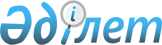 Зайсан ауданы бойынша сайлау учаскелерiн құру туралыШығыс Қазақстан облысы Зайсан ауданы әкімінің 2018 жылғы 26 қарашадағы № 15 шешімі. Шығыс Қазақстан облысы Әділет департаментінің Зайсан аудандық Әділет басқармасында 2018 жылғы 29 қарашада № 5-11-172 болып тіркелді
      РҚАО-ның ескертпесі.
      Құжаттың мәтінінде түпнұсқаның пунктуациясы мен орфографиясы сақталған.
      "Қазақстан Республикасындағы сайлау туралы" Қазақстан Республикасының 1995 жылғы 28 қыркүйектегі Конституциялық Заңының 23 - бабына, "Қазақстан Республикасындағы жергілікті мемлекеттік басқару және өзін - өзі басқару туралы" Қазақстан Республикасының 2001 жылғы 23 қаңтардағы Заңының 33-бабының 2-тармағына сәйкес, Зайсан ауданының әкімі ШЕШІМ ҚАБЫЛДАДЫ:
      1. Осы шешімнің қосымшасына сәйкес Зайсан ауданы бойынша сайлау учаскелері құрылсын.
      2. Осы шешімнің орындалуын бақылау Зайсан ауданының әкімі аппараты басшысының міндетін атқарушы С. Исаеваға жүктелсін.
      3. Осы шешім оның алғашқы ресми жарияланған күнінен кейін күнтізбелік он күн өткен соң қолданысқа енгізіледі. Зайсан ауданы бойынша сайлау учаскелері
      Ескерту. Қосымша жаңа редакцияда - Шығыс Қазақстан облысы Зайсан ауданы әкімінің 29.12.2022 № 4 шешімімен (алғашқы ресми жарияланған күнінен кейін қолданысқа енгізіледі). № 591 сайлау учаскесі
      Зайсан қаласы, С.Манапов көшесі, № 6 үй, Шығыс Қазақстан облысы білім басқармасы Зайсан ауданы бойынша білім бөлімінің "М.В.Ломоносов атындағы орта мектебі" коммуналдық мемлекеттік мекемесі.
      Шекара: Абай көшесі, №№ 1/А, 1, 2/Б, 3, 4, 5, 6, 7, 8, 10, 11, 12, 13, 14, 15, 16/А, 16, 17, 18, 19, 20, 21, 22, 23, 24, 25, 26, 27, 29, 30, 31 үйлер; Абылай хан көшесі, №№ 61, 62, 63, 65, 67, 69/А, 71, 73, 75, 77, 99, 103, 105 үйлер; Астана көшесі, №№ 1/Г, 1/A, 1/К, 1/Б, 1/Д, 1/Н, 1/Е, 1/А, 1/М, 1/В, 1, 2/А, 2/Д, 2/В, 2/2, 2/Б, 2/Г, 2, 3/А, 3, 4, 5, 6, 7, 8, 9, 10, 11, 12, 14, 16, 17/А, 17, 18, 20, 21, 22, 23, 24/А, 24, 25 үйлер; Жәйкенов көшесі, №№ 1/А, 1, 3, 5, 7, 9, 11, 13/А, 13, 15, 17, 19, 23, 27, 29, 33, 35, 37, 39, 41, 43, 45, 47, 49, 51, 60/1, 60, 61, 63, 64, 65, 66, 67, 72, 74 үйлер; Дінмұхамед Қонаев көшесі, №№ 1, 2, 3, 4, 5, 6, 7, 8, 9, 10, 11, 12, 13, 14, 15, 16, 17, 18, 20, 22 үйлер; З.Ибраев көшесі, №№ 53, 55, 56, 57, 58, 59, 60 үйлер; З.Құнияров көшесі, №№ 1, 2, 3, 4, 5, 6, 8, 9, 11, 13, 15, 17, 19 үйлер; Жақыпбек Малдыбаев көшесі, №№ 1, 2/А, 2, 3, 4, 5, 7, 8, 9, 11, 12, 13, 15, 16, 17, 18, 19, 20, 21, 22, 23, 24, 26, 28, 30, 32 үйлер; С.Манапов көшесі, №№ 1/А, 1, 2/A, 2, 3, 4/А, 4 үйлер; Чигиров көшесі №№ 1, 2, 3/А, 3, 4, 5, 6, 8, 9, 10, 11, 12, 13, 14, 15, 16, 17, 18 үйлер; В.Головченко көшесі №№16, 18, 20, 21, 22, 23, 25, 27, 29, 31, 33, 35, 37, 39, 41, 43, 45, 47 үйлер; Ноғайбай ақын көшесі, №№ 1, 2, 3, 4, 5, 6, 7, 8, 9, 10, 11, 12, 13, 14, 15, 16, 17, 18, 19, 20, 21, 22, 24, 26, 27, 28, 30, 32, 34, 36, 38, 40/А, 40, 42/А, 42, 44, 46, 48, 50 үйлер; Нұрғожа Жақсылықов көшесі №№ 1/А, 1, 3, 4, 5, 7, 9, 11, 12, 13, 14, 15, 16, 17, 18, 19, 20, 21, 22/А, 22, 23/А, 23, 24/Б, 24, 25, 26/В, 26/Б, 26/А, 26, 27, 28, 29, 30, 31, 32, 33, 34, 35, 36, 39/А, 39, 40, 41, 42, 43, 44, 45, 47, 51, 53, 55, 57, 59, 61, 63, 65, 67, 69 үйлер; Молдағұлова көшесі, №№ 1, 2, 3, 4, 5, 6, 7, 8, 9, 10, 11, 12, 13, 15, 17, 19, 21, 23, 25, 27, 28, 30, 31, 33, 34, 35, 36, 37, 38, 39, 40, 41, 42, 43 үйлер және Шәкәрім, С.Торайғыров, А.К.Қамышев, Арғынбек ақын, Әділбек Тауасаров, Төлепбергенов, Төлеген Тоқтаров, А.Байтұрсынов, И.Байзақов көшелеріндегі орналасқан барлық үйлер. № 593 сайлау учаскесі
      Зайсан қаласы, Дінмұхамед Қонаев көшесі, № 52 үй, Шығыс Қазақстан облысы білім басқармасы Зайсан ауданы бойынша білім бөлімінің "Х.Мұстафина атындағы мектеп-лицейі" коммуналдық мемлекеттік мекемесі.
      Шекара: Абай көшесі №№ 60, 64, 66, 68/А, 68, 72, 74, 75, 76, 78, 81, 82, 83, 84, 85, 86, 87, 88, 89/А, 90, 91, 92, 93, 95, 96, 98, 99, 101, 102, 103, 104, 105, 107, 109, 115, 117, 119, 121, 127, 129 үйлер; Астана көшесі №№54, 55/А, 55, 56/А, 56, 59/В, 59/А, 59/Б, 59, 61, 63, 64, 66, 67, 68, 69, 70, 71, 72/А, 72, 73, 74, 75, 76, 77, 79, 80, 81, 82, 83, 84, 85, 86, 87, 88, 89, 90, 91, 92, 93, 94, 95, 96, 97, 98, 99, 100, 101, 102, 103, 104, 105, 106, 107, 108,109 үйлер; Қабанбай батыр көшесі, №№ 23, 26, 28, 32, 34, 36, 38, 40 үйлер; Ақылбек Түсіпбеков көшесі, №№ 8, 9, 10, 12, 13, 15, 16, 17, 18, 19, 21, 22, 23, 24, 25, 26, 27, 28, 29, 30, 31, 34, 38, 40, 44, 46 үйлер; Бауыржан Момышұлы көшесі №№ 8, 12, 13, 21, 22/1, 22, 23, 25, 27, 31, 33 үйлер; З.Құнияров көшесі, №№ 40, 42, 48, 50, 52, 54, 56, 57, 58, 59, 61, 63, 65, 67, 69, 71 үйлер; Құрманғазы көшесі, №№ 1/4, 1/А, 1, 3/А, 3, 5, 8, 9, 10, 12, 13, 14, 15, 16, 17, 18, 19, 20, 22, 23, 25, 26, 27, 30, 31, 32, 33, 34, 35, 36, 37, 38, 40, 42/А, 42 үйлер; Жақыпбек Малдыбаев көшесі, №№ 54, 56, 58, 59, 63, 64, 68, 69, 70, 74, 76, 82, 84, 85/А, 88, 91, 93, 95, 97, 101, 103, 104/А, 105, 107, 109, 115, 117 үйлер; С.Манапов көшесі, №№ 33, 35, 37 үйлер; Чигиров көшесі, №№ 52, 55, 56, 58, 59, 61, 63, 64, 66/А, 66, 68, 69, 70, 71, 72, 73, 74, 75, 76, 77, 78, 79, 80, 81/А, 81, 82, 83, 85, 87, 89, 91, 93, 95/А, 95, 99 үйлер; Қ.З.Қасейінов көшесі, №№ 26, 28, 30, 32, 34, 36, 38, 40, 42, 44, 46, 48 үйлер; В.Головченко көшесі, №№ 49, 51/А, 51, 53, 55, 56, 57, 58, 59, 61, 62/А, 62, 63, 64, 65, 66, 68, 69, 73, 74, 75, 77, 79, 81, 83, 85, 87, 88, 89, 90, 92, 94, 98, 100/А, 100, 102/А, 102, 104, 108, 195 үйлер; Ағайынды Сәлиевтер көшесі, №№ 2, 4, 6, 12, 14, 20, 22, 28, 30, 38, 40, 46 үйлер; Ж.Сәрсенов көшесі №№ 31, 33, 62, 64, 66, 68, 72, 74 үйлер; Жәнібек батыр көшесі №№ 24, 26, 28, 30, 49, 51, 53, 55, 57, 59 үйлер; Қ.Сәтпаев көшесі №№ 31, 33, 35, 36, 37, 46, 48 үйлер; Победа көшесі №№ 11, 13, 15, 17, 19, 21, 23, 25, 27, 29, 31, 33, 35, 38, 39, 40, 42, 44, 46, 47, 48, 50, 51, 52, 53 үйлер; Семен Баитов көшесі №№ 19, 21 үйлер және Уәли Керімбаев, Сағынтай Спамбетов көшелерінде орналасқан барлық үйлер. № 594 сайлау учаскесі
      Зайсан қаласы, Бөгенбай батыр көшесі, № 39 үй, Шығыс Қазақстан облысы білім басқармасы Зайсан ауданы бойынша білім бөлімінің "М.Әуезов атындағы орта мектебі" коммуналдық мемлекеттік мекемесі.
      Шекара: Дінмұхамед Қонаев көшесі №№ 76, 78, 80, 82, 84, 86, 88, 89, 90, 91, 92, 93, 97, 98, 99, 100/A, 100/Б, 101, 102, 103, 104, 105, 106, 107, 109, 111, 112, 113, 114/1, 115, 116, 117, 121, 122, 123, 125; Семен Баитов көшесі, №№ 1, 2, 3, 6, 8, 9, 11, 12, 13, 13/А, 15, 15/А, 17, 18, 20, 22, 23, 24, 24/Б, 24/А, 26, 28/А, 28, 30 үйлер; Жақыпбек Малдыбаев көшесі №№ 90, 92, 94, 96, 98, 100, 102, 104, 106, 108, 112, 114, 118, 119, 121, 125, 127, 129, 131, 133, 135, 137, 138, 139, 141, 143, 143/A, 145, 147, 149, 151 үйлер; Жәнібек батыр көшесі №№ 1, 2, 3, 4, 5, 6, 7, 8, 9, 10, 11, 12, 13, 14, 15, 16, 17, 18, 19, 20, 21, 22, 23, 25, 27, 29, 31, 33, 35, 37, 39, 41, 43, 45, 47 үйлер; Победа көшесі, №№ 2, 2/1, 2/А, 4, 6, 8, 8/A, 10, 12, 14, 16, 18, 18/А, 20, 22, 24, 26, 28, 30,34, 36 үйлер; Бөгенбай батыр көшесі, №№ 31, 37, 39, 41, 43, 45, 47, 49, 51, 53, 53/А, 55, 56/А, 56, 57, 57/А, 59, 60/В, 60/A, 60/Б, 60, 61, 62, 62/А, 63, 65, 66, 67, 68, 69, 70, 71, 72/A, 72, 72/3, 72/4, 72/Б, 73, 74/А, 74, 75, 77, 78, 78/А, 79, 81, 84, 85, 86, 87, 88, 90, 91, 92, 93, 94, 95, 96, 97, 106, 108, 112 үйлер; Ж.Сәрсенов көшесі, №№ 3, 4, 5/Б, 5, 5/В, 5/А, 6, 7, 9, 10, 11, 12, 13, 14, 15/А, 15, 16, 17, 18, 19, 20, 21, 22, 23, 24, 25, 26, 27, 28, 30, 32, 34, 36, 38, 40, 42, 44, 46, 48, 50, 54, 56, 58, 60 үйлер; Шаймардан көшесі, №№ 28, 30, 32, 34, 36, 36/1, 36/А, 38, 40, 41, 42/А, 42, 43/А, 43, 44/1, 44, 45, 46, 47, 48, 49, 50, 51, 52, 54, 55, 56, 57, 58, 59, 60, 61, 62, 63, 64, 65, 66, 67, 69, 70, 71, 72, 73, 75, 76, 77, 78, 79, 81 үйлер; З.Құнияров көшесі, №№ 60, 64, 66, 68/1, 68, 70, 72, 73, 74, 75, 76, 78, 79, 80, 81, 82, 83, 84, 85, 87, 89, 90, 91, 92, 93, 93/А, 94, 95, 97, 99, 99/4, 100, 101, 103, 105, 107, 109 үйлер; С.Манапов көшесі, №№ 44, 46, 47, 48, 49, 50, 51, 52/4, 52, 53, 56/А, 58, 60, 61/А, 61, 62, 63, 65, 66, 68, 70, 72, 74, 76/А, 76 үйлер; Қ.Сәтпаев көшесі, №№ 1, 2, 3, 4, 5, 6, 8, 9, 10, 11, 12, 13, 14, 16, 20, 20/А, 21, 23, 26, 27, 28, 29, 30 үйлер; Ізғұтты Айтықов көшесі, №№ 47, 49, 51 үйлер; Чигиров көшесі №№ 84, 86, 87/А, 88, 90, 92, 94, 96, 98, 100, 101, 102, 103, 104, 105, 106, 107, 109, 113, 115, 117, 119/1, 119, 121, 123, 125, 127, 129, 131, 133 үйлер және Нұрлан Мәукенұлы, Ш.Уәлиханов көшелерінде орналасқан барлық үйлер. № 595 сайлау учаскесі
      Зайсан қаласы, Қыдырпатша Боқажанов көшесі, № 64 үй, Шығыс Қазақстан облысы білім басқармасы Зайсан ауданы бойынша білім бөлімінің "Ю.Гагарин атындағы орта мектебі" коммуналдық мемлекеттік мекемесі.
      Шекара: Қыдырпатша Боқажанов көшесі №№ 37, 39, 40, 41, 42, 43, 44, 45, 48, 50, 51, 52, 55, 56, 57, 58, 59, 60, 61, 63, 64, 65, 66, 67, 68, 69, 70, 71, 72, 73, 74, 77, 80, 82/3, 82, 82/Д, 82/Е, 83, 84, 85, 86, 87, 88/1, 88/А, 88/В, 88/Б, 88, 91 үйлер; Васильев көшесі №№ 21, 23, 25, 26, 27, 28, 29, 30, 31, 32/А, 32, 34, 35/А, 35, 36, 37/А, 37, 38, 39, 40, 41, 41/А, 42/3, 42, 43, 43/А, 44, 45, 47, 49, 50, 51, 52, 53, 53/А, 54, 55, 56, 58, 60, 62 үйлер; Г.Сарсекеев көшесі №№ 30, 31, 31/А, 32, 33, 34, 35, 36, 37, 38, 39, 40, 41, 42, 43, 44, 45, 47, 48, 49, 50, 51, 52, 54, 56, 57, 58, 59/А, 59, 60, 61, 62, 63, 64, 65, 66 үйлер; Жамбыл көшесі №№ 19, 19/А, 21, 22, 23, 24, 25, 26, 27, 28, 29, 30, 31, 32, 34, 35, 36, 37, 38/А, 38, 39, 40, 41, 42, 45, 47, 49, 50, 51, 52, 53, 54, 55, 56, 56/А, 57, 58 үйлер; М.Әубәкіров көшесі №№ 2, 4, 8, 10, 12, 14, 16, 18, 20/А, 20, 30, 32 үйлер және Заречный мөлтек ауданында орналасқан Мұқанов, Панфилов, Жұман Ақбасов, Ревком Кудинов, Халел Қалимолдин, Тұрабай Тұраров, Оразбай Есдаулетов, С.Мәнтеев, О.Байсейтов, Мәметова, Естай Ақын, Елубай Бексейітов, Әлібай, Марат Қабанбаев, Қазбек Теміров, 7-Шартты, Сәбира Мұхамеджанова, Байғанбек Құдабаев, Виктор Гутовский, Тоқтарбек Қызықбаев, 16-шартты көшелеріндегі барлық үйлер. № 596 сайлау учаскесі
      Зайсан қаласы, Жұмат Шанин көшесі, № 2 үй, Шығыс Қазақстан облысы білім басқармасы Зайсан ауданы бойынша білім бөлімінің "М.Дауленов атындағы мектеп-интернаты" коммуналдық мемлекеттік мекемесі.
      Шекара: Ағайынды Сәлиевтер көшесі №№ 1, 7, 9, 11, 15, 17, 21, 25, 31, 35, 37, 39, 41, 43 үйлер; Бауыржан Момышұлы көшесі, №№ 29, 34, 36, 38, 40, 42, 42/3, 42/2, 43/А, 44, 45, 47, 48, 50, 52, 54, 56, 58, 60/2, 60/5, 60/3, 60/4, 60/1, 60, 62, 64, 66, 68, 70, 72, 74, 76, 78, 80 үйлер; Молдағұлова көшесіндегі №№ 28, 30, 34, 36, 38, 40, 42, 44, 46, 49, 53, 55 үйлер; Нұрғожа Жақсылықов көшесіндегі №№ 48/1, 48, 50, 54, 56, 58, 59/А, 59/1, 71, 75 үйлер; Ноғайбай ақын көшесіндегі №№ 31, 33, 35, 37, 39, 41, 43, 45, 47, 49 үйлер; Кәрім Құндақбаев, Қожан баба, Сейфолла Жайлаубаев, Бухар Жырау, Ержан Ахметов, Маңғыстау, Ә.Марғұлан, Тұрар Рысқұлов, Тәуелсіз Қазақстан, Жұмат Шанин, Егеменді Қазақстан, Шәкен Айманов, Шәмшіқұмар Мұқатаева, Әнуарбек Шатанов, Әсет ақын, Әнуар Кенжебаев, Асқар Егеубаев, Асылбек Сабеков, Ғабитов, Глухов, Керейхан Аманжолов, Көпей Бұлғынбаев, Қаптағай батыр, Ақын Сүйінбай көшелеріндегі, Алмалы мен Қашар учаскелерінде орналасқан барлық үйлер. № 1185 сайлау учаскесі
      Зайсан қаласы, Шаймардан көшесі, № 14 үй, Зайсан ауданы әкімдігінің "Зайсан аудандық мәдениет үйі" коммуналдық мемлекеттік қазыналық кәсіпорыны ғимараты.
      Шекара: С.Манапов көшесі №№ 5, 7, 9, 11, 12, 13, 14, 15, 16, 17, 18, 19, 20, 21, 22, 23, 24, 25, 26, 27, 28, 29, 30, 32, 34, 36, 38, 40, 42, 43, 44/A, 44 үйлер; Абай көшесі №№ 32, 34, 36, 38, 40, 42, 43, 44, 45, 46, 47, 48, 49, 50, 51, 52, 53, 54, 55, 56, 57, 58, 59, 61, 63, 65, 67, 69, 71, 73 үйлер; Абылай хан көшесі №№ 1, 2, 3, 4, 7, 8, 10, 12, 13, 14, 15, 16, 17, 18, 19/А, 19, 20, 20/А, 22, 26, 28, 29, 31, 32, 34, 35, 37, 39, 40, 42, 44, 45, 47, 48, 49, 50, 51, 52, 54, 55, 56, 57, 58, 59 үйлер; Ақылбек Түсіпбеков көшесі №№ 1, 2, 3, 4, 5 үйлер; Астана көшесі №№ 27, 28, 29, 30, 31, 32, 33, 34, 35, 36, 38, 39, 43, 44/Б, 44, 45, 47, 49, 50, 51, 52, 53 үйлер; Бауыржан Момышұлы көшесі №№ 3, 3/А, 5 үйлер; Бөгенбай батыр көшесі №№ 1, 2, 3, 4, 5, 6, 7, 8, 9, 10, 11, 12, 13, 14, 15, 16, 17, 18, 19, 20, 21, 22, 23, 24, 25, 26, 27, 28, 29, 30, 31, 32, 34, 36, 38, 40, 42, 44, 46, 48, 50, 52, 54, 56, 58 үйлер; В.Головченко көшесі №№ 24, 26, 28, 30, 32, 34, 36, 38, 40 үйлер; Васильев көшесі №№ 1/б, 1/1, 1/2, 1/3, 2, 3, 4, 5, 7, 8, 9, 10, 11, 12, 13, 14, 15, 16, 17, 18, 19, 20, 20/А үйлер; Г.Сәрсекеев көшесі №№ 1, 1/А, 2, 2/А, 3, 4, 6, 7, 8, 9, 10, 10/А, 11, 12, 13, 14, 14/А, 16, 17, 18, 19, 20, 21, 22, 23, 24, 26, 27, 28, 29 үйлер; Дінмұхамед Қонаев көшесі №№ 19, 21, 23, 24, 25, 26, 27, 28, 29, 30, 31, 32, 33, 34, 35, 36, 37, 38, 39, 40, 41, 42, 43, 44, 45, 46, 47, 48, 50, 58, 59, 60, 61, 62, 63, 64, 65, 66, 67, 68, 69, 70, 72, 73, 75, 77, 79, 81, 83, 85, 87 үйлер; Жәйкенов көшесі №№ 2, 4/А, 4, 6, 14, 16, 18/1, 18, 20, 22, 24, 26, 28, 30, 32, 34, 36, 38, 40, 42, 44, 46, 48, 50, 52, 54/А, 54, 56, 58 үйлер; Жақыпбек Малдыбаев көшесі №№ 27, 29, 31, 33, 34, 35, 36/А, 36, 37, 38, 40, 41, 42, 43, 44, 46, 47, 48, 49, 50,51, 53, 55 үйлер; Жамбыл көшесі №№ 2, 3, 4, 5, 6/А, 6, 7, 8, 9, 10, 11, 12, 13, 14, 15, 16, 17, 18 үйлер; З.Ибраев көшесі №№ 2, 3, 6, 8/А, 8, 9, 11, 12, 15, 16, 18, 18/А, 19/А, 19, 20, 21, 22, 23, 24, 25, 26, 27, 28, 29, 31, 32, 33, 34, 35, 36, 37, 38, 40/А, 40, 41, 42, 43, 44, 45, 47, 49, 51, 52, 54 үйлер; З.Құнияров көшесі №№ 12, 14, 16, 18, 20, 21, 22, 23, 24, 25, 26, 27, 28, 29, 30, 31, 32, 33, 34, 35, 36, 37, 39, 41, 43, 45 үйлер; Ізғұтты Айтықов көшесі №№ 1, 2, 3, 4, 5, 6, 7, 7/А, 8, 9, 11, 12, 13, 15, 17, 19, 20, 22, 23, 24, 25, 26, 27, 28, 30, 31, 33, 35/1, 35, 36, 37, 38, 40, 41, 43, 43/A үйлер; Қабанбай батыр көшесі №№ 1/А, 1, 2, 4, 5, 6/А, 6, 7/А, 7, 9, 10/A, 11, 12, 13, 17, 18, 21/1, 21 үйлер; Құрманғазы көшесі №№ 2, 4, 6 үйлер; Қыдырпатша Боқажанов көшесі №№ 1, 1/А, 4, 6, 7, 8, 9, 10, 11, 12, 13, 16, 17, 18, 19, 20, 21, 22, 23, 24, 25, 27, 28, 29, 31/А, 31, 32, 33, 34, 35, 36 үйлер; Қ.Қасейінов көшесі №№ 1, 2, 3, 4, 5, 6, 7,8, 9,10, 11,12, 13,14, 15,16, 17,18, 19,20, 21, 22, 23, 24, 25, 27, 29, 31, 33, 35, 37, 39, 41, 43 үйлер; М.Алдияров көшесі №№ 2, 3, 3/А, 4, 5, 6, 8, 16, 19 үйлер; М.Әубәкіров көшесі №№ 1, 3, 7, 9, 11, 13, 17, 19, 59, 97 үйлер; Победа көшесі №№ 1, 3, 5, 7, 9 үйлер; Чигиров көшесі №№ 19, 21, 22, 23, 24, 25, 26, 27, 28, 29, 30, 31, 32, 33, 34, 35, 36, 37, 38, 39, 40, 41, 42, 43, 44, 45, 46, 47, 48, 49, 50, 51 үйлер; Шаймардан көшесі №№ 2, 3, 4, 5, 7, 8, 10, 10/1, 12, 15, 17, 16/А, 16, 18, 19, 22, 23, 25, 27, 29, 29/А, 31, 33, 35, 37, 39 үйлер және Б.Сәтпаев, Жәнделі батыр, Оспан Берденов, Сауыр көшелерінде орналасқан барлық үйлер. № 597 сайлау учаскесі
      Сарытерек ауылы, Шөкей Сәкібаев көшесі, № 1 үй, Шығыс Қазақстан облысы білім басқармасы Зайсан ауданы бойынша білім бөлімінің "Сарытерек орта мектебі" коммуналдық мемлекеттік мекемесі.
      Шекара: Сарытерек ауылы, шалғайдағы мал шаруашылық учаскелері. № 598 сайлау учаскесі
      Көгедай ауылы, 4-шартты көшесі, № 1 үй, Шығыс Қазақстан облысы білім басқармасы Зайсан ауданы бойынша білім бөлімінің "Көгедай орта мектебі" коммуналдық мемлекеттік мекемесі.
      Шекара: Көгедай ауылы, шалғайдағы мал шаруашылық учаскелері. № 599 сайлау учаскесі
      Шалқар ауылы, Әлкен Байботанов көшесі, № 16 үй, Шығыс Қазақстан облысы білім басқармасы Зайсан ауданы бойынша білім бөлімінің "С.Биқадамов атындағы шағын жинақты бастауыш мектебі" коммуналдық мемлекеттік мекемесі.
      Шекара: Шалқар ауылы, шалғайдағы мал шаруашылық учаскелері. № 600 сайлау учаскесі
      Дайыр ауылы, Ыдырышев көшесі, № 15 үй, Шығыс Қазақстан облысы білім басқармасы Зайсан ауданы бойынша білім бөлімінің "Мукарама атындағы орта мектебі" коммуналдық мемлекеттік мекемесі.
      Шекара: Дайыр ауылы, шалғайдағы мал шаруашылық учаскелері. № 601 сайлау учаскесі
      Жамбыл ауылы, 2-шартты көшесі, № 3 үй, Шығыс Қазақстан облысы білім басқармасы Зайсан ауданы бойынша білім бөлімінің "Жамбыл атындағы негізгі орта мектебі" коммуналдық мемлекеттік мекемесі.
      Шекара: Жамбыл ауылы, шалғайдағы мал шаруашылық учаскелері. № 602 сайлау учаскесі
      Көкжыра ауылы, Мұқыш Күшіков көшесі, № 26 үй, Шығыс Қазақстан облысы білім басқармасы Зайсан ауданы бойынша білім бөлімінің "Мұжықсу негізгі орта мектебі" коммуналдық мемлекеттік мекемесі.
      Шекара: Көкжыра ауылы, шалғайдағы мал шаруашылық учаскелері. № 603 сайлау учаскесі
      Біржан ауылы, Амангелді көшесі, № 23 үй, Шығыс Қазақстан облысы білім басқармасы Зайсан ауданы бойынша білім бөлімінің "Амангелді атындағы орта мектебі" коммуналдық мемлекеттік мекемесі.
      Шекара: Біржан ауылы, шалғайдағы мал шаруашылық учаскелерінің шегінде. № 604 сайлау учаскесі
      Қуаныш ауылы, 6-шартты көшесі, № 2 үй, Шығыс Қазақстан облысы білім басқармасы Зайсан ауданы бойынша білім бөлімінің "А.Орманбетов атындағы шағын жинақты негізгі орта мектебі" коммуналдық мемлекеттік мекемесі.
      Шекара: Қуаныш ауылы, шалғайдағы мал шаруашылық учаскелерінің шекаралары шегінде. № 605 сайлау учаскесі
      Ақарал ауылы, 1-шартты көшесі, № 5 үй. Шығыс Қазақстан облысы Денсаулық сақтау басқармасының "Зайсан аудандық ауруханасы" шаруашылық жүргізу құқығындағы коммуналдық мемлекеттік кәсіпорынының Ақарал ауылындағы медициналық пункті.
      Шекара: Ақарал ауылы, шалғайдағы мал шаруашылық учаскелерінің шекаралары шегінде. № 606 сайлау учаскесі
      Айнабұлақ ауылы, Фатима Бариева көшесі, № 4 үй, Шығыс Қазақстан облысы білім басқармасы Зайсан ауданы бойынша білім бөлімінің "Айнабұлақ орта мектебі" коммуналдық мемлекеттік мекемесі.
      Шекара: Айнабұлақ ауылы, шалғайдағы мал шаруашылық учаскелері. № 607 сайлау учаскесі
      Айнабұлақ ауылына қарасты Сартұмсық шаруа қонысы, 1-шартты көшесі, № 4 жеке үй.
      Шекара: Талды, Сартұмсық қоныстары, Айбала, Мәдени, Таянбай, Жаңғызтал, Ақтам-1, Ақтам-2, Ащылы, Сарман, Өкей, Шолақбұлақ, Көкшоқай, Алшын, Ақтеріскей, Биесимас, Уақбұлақ шалғайдағы мал шаруашылық учаскелерінің шекаралары шегінде. № 608 сайлау учаскесі
      Жаңатұрмыс ауылы, 1-шартты көшесі, № 8 үй, Шығыс Қазақстан облысы білім басқармасы Зайсан ауданы бойынша білім бөлімінің "Жаңатұрмыс шағын жинақты негізгі орта мектебі" коммуналдық мемлекеттік мекемесі.
      Шекара: Жаңатұрмыс, Шүршітсу ауылдары, шалғайдағы мал шаруашылық учаскелері. № 609 сайлау учаскесі
      Қайнар ауылы, Арпабай Сауырбаев көшесі, № 4 үй, Шығыс Қазақстан облысы білім басқармасы Зайсан ауданы бойынша білім бөлімінің "Октябрь шағын жинақты негізгі орта мектебі" коммуналдық мемлекеттік мекемесі.
      Шекара: Қайнар ауылы, шалғайдағы мал шаруашылық учаскелері. № 610 сайлау учаскесі
      Кеңсай ауылы, Зайнолда Нұғыманұлы көшесі, № 1 үй, Шығыс Қазақстан облысы білім басқармасы Зайсан ауданы бойынша білім бөлімінің "Кеңсай орта мектебі" коммуналдық мемлекеттік мекемесі.
      Шекара: Кеңсай ауылы, шалғайдағы мал шаруашылық учаскелері. № 611 сайлау учаскесі
      Саржыра ауылы, Елубай Қақашұлы көшесі, №52 үй, Шығыс Қазақстан облысы білім басқармасы Зайсан ауданы бойынша білім бөлімінің "Саржыра шағын жинақты негізгі орта мектебі" коммуналдық мемлекеттік мекемесі.
      Шекара: Саржыра ауылы, шалғайдағы мал шаруашылық учаскелері. № 612 сайлау учаскесі
      Жарсу ауылы, Кәкетай Қымызбаев көшесі, № 16 үй, Шығыс Қазақстан облысы білім басқармасы Зайсан ауданы бойынша білім бөлімінің "Жарсу орта мектебі" коммуналдық мемлекеттік мекемесі.
      Шекарасы: Жарсу ауылы, шалғайдағы мал шаруашылық учаскелері. № 613 сайлау учаскесі
      Кеңсай ауылына қарасты Сарши шаруа қонысы,1-шартты көшесі, № 2 жеке үй. Шекара: Сарши қонысы, Айдахарлы, Сарқырама, Бүгіл, Аяққы Еділ, Ортаңғы Еділ, Басқы Еділ, Шиқалдай, Қизат, Басқы Қизат, Шұрық, Сейіт, Меруерт, Жанделі, Екі аша, Бұлқайыр, Қаракемер шалғайдағы мал шаруашылық учаскелері. № 614 сайлау учаскесі
      Бақасу ауылы, 1-шартты көшесі, № 2 үй, Шығыс Қазақстан облысы білім басқармасы Зайсан ауданы бойынша білім бөлімінің "М.Мәметова атындағы шағын жинақты негізгі орта мектебі" коммуналдық мемлекеттік мекемесі.
      Шекара: Бақасу ауылы, шалғайдағы мал шаруашылық учаскелері. № 615 сайлау учаскесі
      Қарабұлақ ауылы, Абай Құнанбайұлы көшесі, № 11 үй, Шығыс Қазақстан облысы білім басқармасы Зайсан ауданы бойынша білім бөлімінің "Абай атындағы орта мектебі" коммуналдық мемлекеттік мекемесі.
      Шекара: Қарабұлақ ауылы, шалғайдағы мал шаруашылық учаскелері. № 616 сайлау учаскесі
      Дауал ауылы, 1-шартты көшесі, № 9/1 жеке үй.
      Шекара: Дауал, Сәтбай ауылдары, шалғайдағы мал шаруашылық учаскелерінің шекаралары шегінде. № 617 сайлау учаскесі
      Мұқашы ауылы, 1-шартты көшесі, № 1 жеке үй.
      Шекара: Мұқашы ауылы, шағайдағы мал шаруашылық учаскелерінің шекаралары. № 618 сайлау учаскесі
      Қаратал ауылы, Әбдірәш Кебаев көшесі, № 80 үй, Шығыс Қазақстан облысы білім басқармасы Зайсан ауданы бойынша білім бөлімінің "Қаратал орта мектебі" коммуналдық мемлекеттік мекемесі.
      Шекара: Қаратал, Жіңішкесу ауылдары, шалғайдағы мал шаруашылық учаскелерінің шекаралары шегінде. № 619 сайлау учаскесі
      Үлкен-Қаратал ауылы, Мәутен Қалимолдин көшесі, № 107 үй, Шығыс Қазақстан облысы білім басқармасы Зайсан ауданы бойынша білім бөлімінің "Қазақстан орта мектебі" коммуналдық мемлекеттік мекемесі.
      Шекара: Үлкен-Қаратал ауылы, шалғайдағы мал шаруашылық учаскелері. № 620 сайлау учаскесі
      Шілікті ауылы, Қалым Құнафияұлы көшесі, № 1 үй, Шығыс Қазақстан облысы білім басқармасы Зайсан ауданы бойынша білім бөлімінің "Шілікті орта мектебі" коммуналдық мемлекеттік мекемесі.
      Шекара: Шілікті ауылы, шалғайдағы мал шаруашылық учаскелері. № 621 сайлау учаскесі
      Тасбастау ауылы, Қоңыр Мәжитұлы көшесі, № 9 үй, Шығыс Қазақстан облысы білім басқармасы Зайсан ауданы бойынша білім бөлімінің "Тасбастау шағын жинақты негізгі орта мектебі" коммуналдық мемлекеттік мекемесі.
      Шекара: Тасбастау ауылы, шалғайдағы мал шаруашылық учаскелері. № 622 сайлау учаскесі
      Жалши ауылы, Бұтабайұлы көшесі, № 57 үй, Зайсан ауданы әкімдігінің "Шекарашы орта мектебі" коммуналдық мемлекеттік мекемесі.
      Шекара: Жалши ауылы, шалғайдағы мал шаруашылық учаскелерінің шекаралары шегінде. № 623 сайлау учаскесі
      Какен-Талды ауылы, Какен-Талды көшесі, № 10 жеке үй.
      Шекара: Какен-Талды ауылы, шалғайдағы мал шаруашылық учаскелерінің шекаралары шегінде. № 624 сайлау учаскесі
      Қарасай ауылы, Қарасай көшесі, № 11/1 үй, Шығыс Қазақстан облысы білім басқармасы Зайсан ауданы бойынша білім бөлімінің "Қарасай шағын жинақты бастауыш мектебі" коммуналдық мемлекеттік мекемесі.
      Шекара: Қарасай ауылы, шалғайдағы мал шаруашылық учаскелері. № 625 сайлау учаскесі
      Зайсан қаласы, Бауыржан Момышұлы көшесі, № 1 үй, Қазақстан Республикасы Ұлттық қауіпсіздік комитеті Шекара қызметі Шығыс Қазақстан облысы бойынша департаментінің Зайсан ауданы шекара басқармасы. Шекара: Зайсан қаласындағы Қазақстан Республикасы Ұлттық қауіпсіздік комитеті Шекара қызметі Шығыс Қазақстан облысы бойынша департаментінің Зайсан ауданы шекара басқармасының шекаралары шегінде. № 627 сайлау учаскесі
      Шілікті ауылы, Тәуелсіздік көшесі, № 23 үй, Қазақстан Республикасы Ұлттық қауіпсіздік комитеті Шекара қызметі Шығыс Қазақстан облысы бойынша департаментінің Зайсан ауданы шекара басқармасының "Шілікті" шекара бөлімі.
      Шекара: Қазақстан Республикасы Ұлттық қауіпсіздік комитеті Шекара қызметі Шығыс Қазақстан облысы бойынша департаментінің Зайсан ауданы шекара басқармасының "Шілікті" шекара бөлімі шекаралары шегінде. № 628 сайлау учаскесі
      Қаратал ауылы, Кеңес Рамазанов көшесі, № 56 үй, Қазақстан Республикасы Ұлттық қауіпсіздік комитеті Шекара қызметі Шығыс Қазақстан облысы бойынша департаментінің Зайсан ауданы шекара басқармасының "Қаратал" шекара бөлімі.
      Шекара: Қазақстан Республикасы Ұлттық қауіпсіздік комитеті Шекара қызметі Шығыс Қазақстан облысы бойынша департаментінің Зайсан ауданы шекара басқармасының "Қаратал" шекара бөлімі шекаралары шегінде. № 1148 сайлау учаскесі
      Зайсан қаласы, Б.Сәтпаев көшесі, № 14 үй, Қазақстан Республикасы Ішкі істер министрлігінің Шығыс Қазақстан облысы бойынша полиция департаментінің Зайсан аудандық полиция бөлімі, тергеу кезінде уақытша ұстау изоляторы.
      Шекара: Қазақстан Республикасы Ішкі істер министрлігі, Шығыс Қазақстан облысы бойынша полиция департаментінің, Зайсан аудандық полиция бөлімі, тергеу кезінде уақытша ұстау изоляторы.
					© 2012. Қазақстан Республикасы Әділет министрлігінің «Қазақстан Республикасының Заңнама және құқықтық ақпарат институты» ШЖҚ РМК
				
      Аудан әкімі

Т. Қасымжанов

      "КЕЛІСІЛДІ" Зайсан аудандық аумақтық сайлау комиссиясының төрағасы

С. Сиырбаев
Зайсан ауданы әкімінің
2018 жылғы 26 қарашадағы
№ 15 шешіміне қосымша